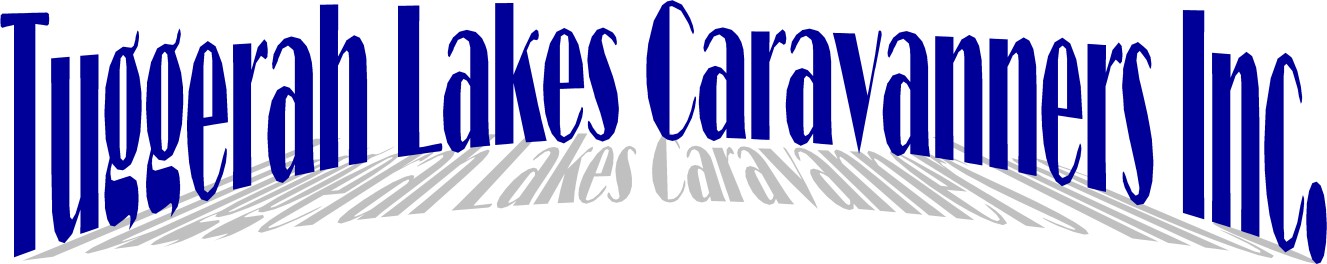 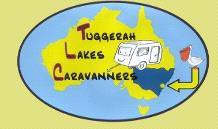 NEWSLETTER No. 176 November 2021PO BOX 4028 Lake Haven 2263Web address: Tuggerahlakescaravanners.net Facebook Group: Newsletter Caravanners TLCEditor Newsletter Email: caravannerstuggeraheditor@gmail.comDisclaimer: The news items, written reports and/or comments expressed in Newsletters are by individuals and do not necessarily express the views of Tuggerah Lakes Caravanners Inc., the Editor or Members.80 Members attended the Meeting Held 21st November 2021 This was a General Meeting and our long delayed AGMNEXT MEETING - Sunday 16th January 2022Winners of Lunch Vouchers and Raffle at Meeting on 21/11/21Lunch Vouchers	Des Cooper and Noelene LaurieRaffle	Margaret Dick $50, Kevin Steele $30,Fran Lindsay $20Birthdays December 2021Hi MembersChristmas Lunch 12th December 2021 at the DoyloFor all members who are attending the Christmas Party please make sure you arrive by 11:30am and wait in the main club until someone comes to collect you.At 11:45am we will collect the members who have mobility issues. After they are all settled we will allow everyone else to enter the auditorium.The meal will be served at 12:15pm so we need to make sure everyone is seated ASAP. If you have any questions please give me a call on 0408 271 236.Fay ThomasCaravan and motorhome owners reminded to check for deadly recalled water heaters29 October 2021The ACCC is urging consumers who have a dual fuel gas/electric water heater in their caravan, motor home or horse campers to check for the dangerous Suburban-branded water heaters ahead of any post-lockdown holidays.The ACCC is concerned that more than 50 per cent of these units might emit deadly odourless carbon monoxide if used in gas mode. Carbon monoxide poisoning can cause death, and short- term exposure can cause serious long-term injuries.There are still over 8,300 consumers who have not registered their water heaters for a free inspection. As the risk of failure is so high, the ACCC is concerned that these owners are not aware of the recall and may use their caravan, motor home or horse campers these holidays without checking if they are safe.“Consumers should not use the affected water heaters in gas mode under any circumstances, even if they have a carbon monoxide detector,” ACCC Deputy Chair Delia Rickard said.“It’s very important to check your recreational vehicle, horse camper or caravan’s water heater as soon as possible as there is a significant risk of injury or death from this product.”Carbon monoxide is invisible, has no smell, is lethal and cannot be detected. It is also highly flammable and can explode on contact with a spark or flame.The water heaters were supplied between 1 May 2018 and 25 September 2019, either new with the vehicle by retailers nationally, or purchased separately online and installed later.Consumers can check if their heater is affected by opening the exterior access door to the hot water service and checking the model and serial number located on the right-hand side. They should then enter the serial number on the Coast to Coast website (link is external) (www.coastrv.com.au)If you have an affected water heater, urgently contact Coast to Coast Caravan and Leisure on 02 9645 7685 or email recalls@coastrv.com.au who will arrange for a licensed gas fitter to inspect it free of charge. Every unit must be inspected.Consumers will not have to cover any costs related to the supply and installation of the new water heater.Consumers who have difficulties obtaining a timely remedy should contact Coast to Coast Caravan and Leisure, their state or territory gas regulator or complete an ACCC online report.BackgroundCoast to Coast Caravan and Leisure notified a recall for Suburban dual fueled Water Heaters on 15 November 2019 due to this deadly hazard. 18,139 heaters were sold by these retailers nationally. Most are installed in caravans and motorhomes, with some in horse float campers.There are 9,600 recalled units still to be inspected, of these, 1,241 are registered to be inspected and 8,359 are not registered for inspection. The affected products are the Suburban Recreational Vehicle Water Heaters with model numbers SW6DEA, SW6DA, SW4DEA, SW4DA, SW4DECA, SW6DECA and SW6PA that have serial numbers between 181315552 and 193002648 (some serial numbers may end with a 'D') and between 8183311827 and 8190201139. They were manufactured between 4 April 2018 and 1 August 2019.The Office of the Technical Regulator (SA) is the responsible regulator for this product. It is a member of the Gas Technical Regulators Committee (GTRC). The GTRC is composed of gas technical and safety regulators across Australia and aims to apply a consistent regulatory approach to improve gas safety, measurement and quality.More information is available at Coast to Coast Caravan and Leisure — Suburban Recreational Vehicle Water Heaters Model SW6PA, SW6DEA, SW6DA, SW4DEA, SW4DA, SW4DECA and SW6DECA.Release number:167/21ACCC Infocentre:Use this form to make a general enquiry.Media enquiries:Media Team - 1300 138 917, media@accc.gov.aurvSafe website.This is a very good information source. You can register to get their Newsletter. If you have a mobile phone you can download an App for rvSafe.Their current Newsletter has a quiz on staying safe on the road with your rv. I didn’t get it all correct!(https://rvsafe.com.au/rvsafe-quiz/)Parking of Caravans at The DoyloThis is a forwarded email message from Doyalson Club regarding the parking of caravans. The Doylo is quite happy for you to bring your caravan and then continue travelling but you must adhere to the rules and regulations. If you are unsure as to where you should park your caravan please contact reception on 4390 0622.QuoteUnfortunately it was brought to my attention that the parking of some of the attendees of the Caravan Club over the weekend was less than fitting for other club patrons.Guest services fielded several complaints over this issue with the concern of 6 or more parking spots being occupied by one vehicle. Understandably some of your guests will be travelling with their caravans however the car park is large and with a vehicle of that length it should be parked with more thought.If guests are towing their caravan they are required to park in a more suitable space in the northern end of the car park.On another note it is important that all guests continue to follow the Public Health Orders and wear a mask while in an indoor setting, this includes the Auditorium. Masks can be removed while consuming food or beverage but are to be worn for the remaining of the time.Kind Regards,Stacy CoombeUnquoteRegardsFay ThomasHi MembersMelbourne Cup Rally – Swansea 1 – 8/11/21What a great time we had in Swansea. This was the first trip that most of us have been able to do due to COVID. It was great to see our members enjoying themselves.Whilst we were in Swansea we had our Melbourne Cup rally and also the annual Disc Bowls. The winner of the Ian Insull Memorial Trophy was Liz Bohringer.We held the Disc Bowls with the weather being a little unkind at some times during the day but we fought on and completed all games. It was a fun day with lots of members sometimes going a little wild with their disc.The winners are as follows:Ladies winner	Susan EdwardsLadies runner up	Amelia CokMen’s winner	Ross RyanMen’s runner up	Kevin SteeleMixed pairs winners	John Smyth/Leonie Collins Mixed pairs runner up	Richard Laney/Susan Edwards Big congratulations to all winners.On behalf of the committee we would like to thank Janis Treacy for all her hard work over the last few years as Social Director. She has performed fantastically and deserves credit for what she has achieved. Over the years she has had great help from Sandra Lee-Sing and Helen Smyth who were always there to help Janis when needed. We would also like to thank everyone who assisted over the week with serving food or cooking on the BBQ. What would we do without all that help from our members.Don’t forget the Christmas Party will be held on Sunday 12 December at The Doylo at the cost of$25.00 per person. If you haven’t advised that you wish to attend could you please advise me ASAP as we need the number by the end of November.Fay ThomasSecretaryThank you to everyone who attended the Melbourne Cup Rally, I am sure you all had a great time catching up with each other after being locked away for such a long time.A BIG thanks to those who helped with preparing lunch for Melbourne Cup and doing the sausage sizzle, when everyone pitches in it makes light work, I know the same help will be given to the next social director. I have all the information written down of how I run a rally and the way I did things, but everyone has their own way of doing the job, and I am sure you will be a great social director, just remember you are not on your own, we are all there to help.Tuggerah lakes Caravan Club is one of the best things we have joined and we have gained many wonderful friends, your committee do a wonderful job of keeping the club going I wish the new committee all the best for the coming year.Janis TreacyRetiring Social SecretaryThe Swansea trip was an exciting experience due to the fact that for me as it was my first trip away since February 2021 so there is a gap of nine months that I have not used my caravan-The excitement of going to Swansea commenced about a week before the trip when I started to pack what I thought I might need in my van. In the past 9 months I had borrowed a lot of stuff from the van. Then came the hooking up of the van and my first towing for such a long time.The Covid Express entry into Swansea Caravan Park was simply, quick and easy. I received an envelope of goodies and all we have to do was enter our pass code into the gate and we were in. It was the most simple and the quickest entry I have ever made into a caravan park.November 1st was the first day of the opening up for travel and park management commentedthat they were expecting to admit 65 caravans into the park on that day. Management are very on the ball and very helpful. I’ve had a couple of discussions with them and they are a young couple very confident.The park amenities are really first grade and everything appears to be new and fresh the showers are excellent. Entry and exit into the amenities block and all exit gates are all coded so no one can have walk in access. The park itself is well laid out grassed and good sites and I give it 10 out of10.I guess one of the highlights of this trip was being allowed to mix with our fellow caravanners to be able to sit and talk and have a drink. Have a few nibbles and discuss serious stuff. I had really missed this and I really appreciated the members and how they all gathered and we sat and talked and solved lots of problems.The organisers of this trip again have done a wonderful job. I have no doubt that other members will write about the effort that all the organisers put in to make it a great week.Des CooperHad a wonderful week with the group of Caravanners at Swansea Lakeside Park.The catch up every day set the scene for the following day with activities decided. Having never played nor seen disc bowls, we decided to jump in to have a go. Not a lot of success but definitely a lot of fun. The winners certainly deserved their trophy. Des Cooper had the unenviable task of deciding the Melbourne Cup dress up event. Well done Des. The organisation of Melbourne Cup day went Brilliantly with thanks to Janice and her crew presenting a wonderful lunch. The daytravelling to Newcastle was very enjoyable with John and Helen inviting Des and myself to travel by car with lunch on the wharf followed by a ferry across to Stockton which was free due to the Opal sign on being out of order. On returning to Lakeside, we found our awning had been damaged by strong wind. It is now at Caravans are Us for repair. Thanks to the TLC guys who packed up the awning to prevent further damage. John and Helen also invited us to go to thePelican Markets. Lovely market and well worth a visit. We finally wrapped up our week with dinner at the Workers Club. Our thanks to Janice for her wonderful ability at organising a great week and also to John and Helen for including us in their activities.Marilyn KennedyRoy and I enjoyed 5 days at Swansea. Melbourne Cup day was great. There were sweeps, a lovely lunch and the hobby horse auction and races, such fun. We both got into the 2nd round of disc bowls, then there was a sausage sizzle dinner, trivia after dinner. We had to leave Friday as our cabin wasn’t available. Thank you Janis Treacy for your efforts with everything and thank you to Susan Edwards for her delicious scones. It was so lovely to be back with our friends again after a difficult year.Laurel Curnow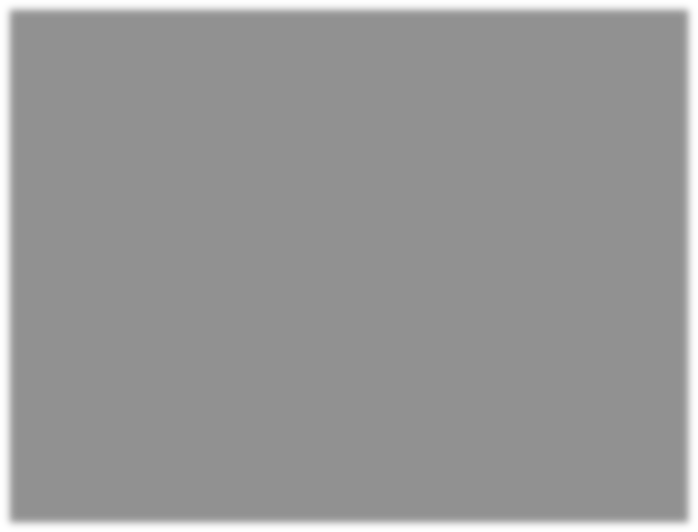 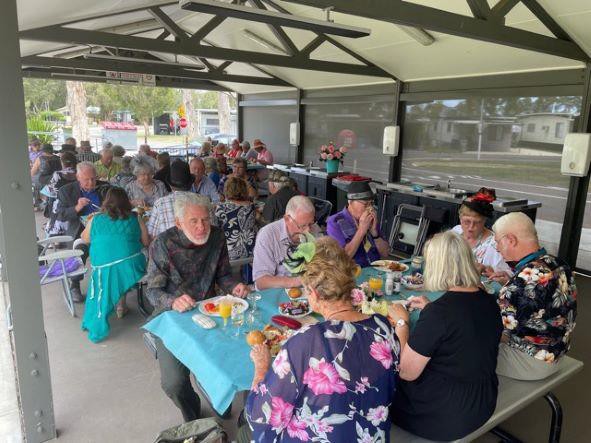 Melbourne Cup Day at Swansea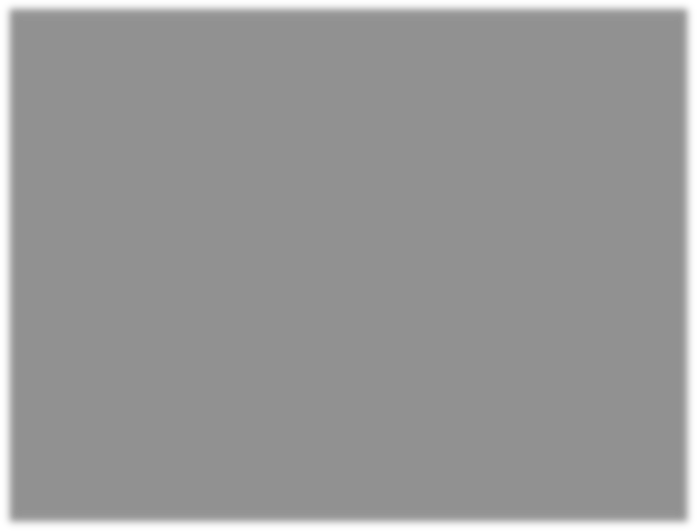 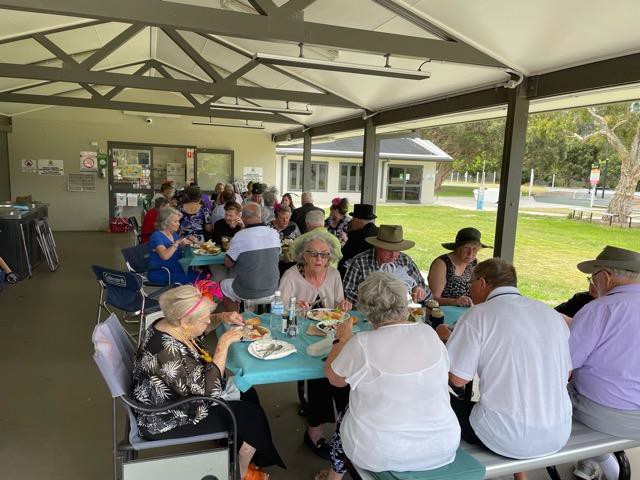 The Insull Cup in progress	The Winners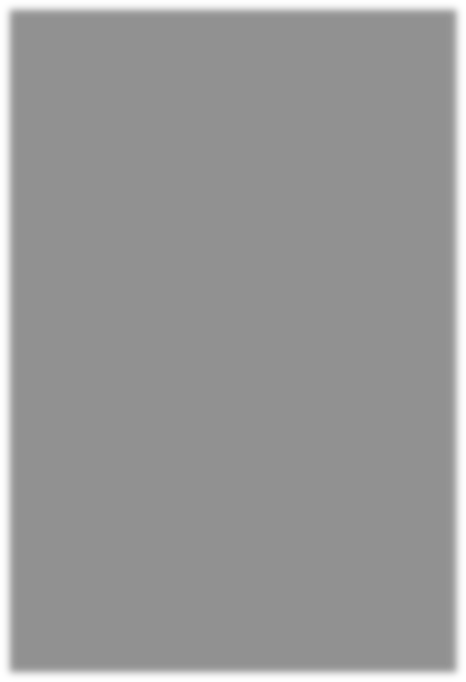 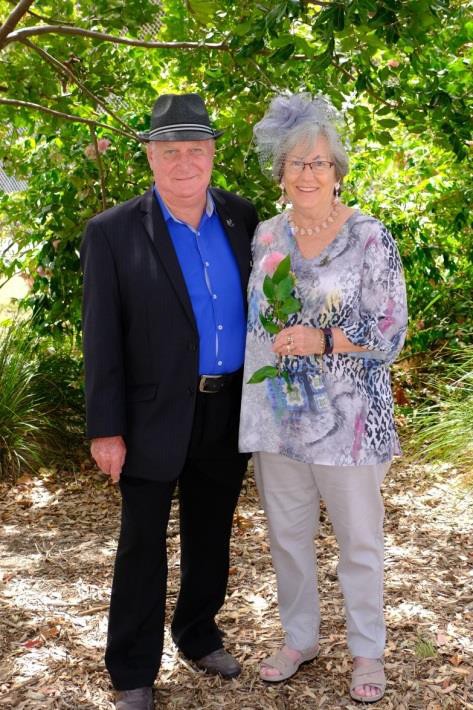 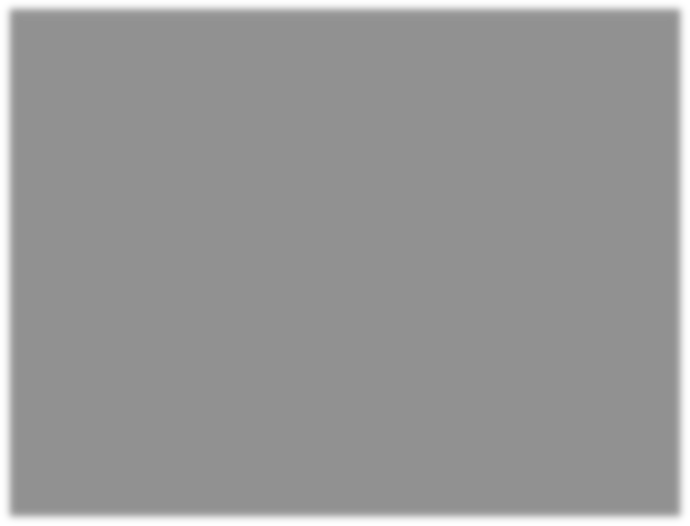 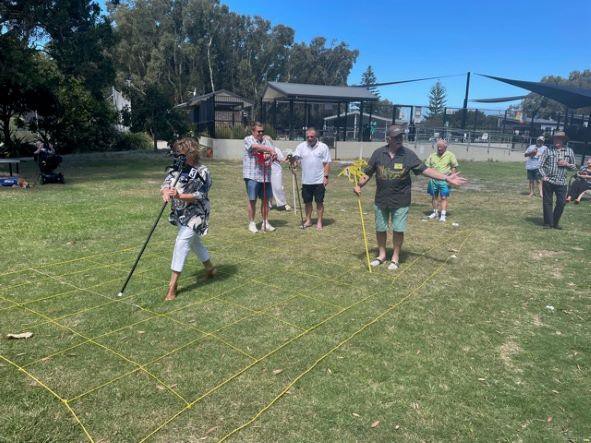 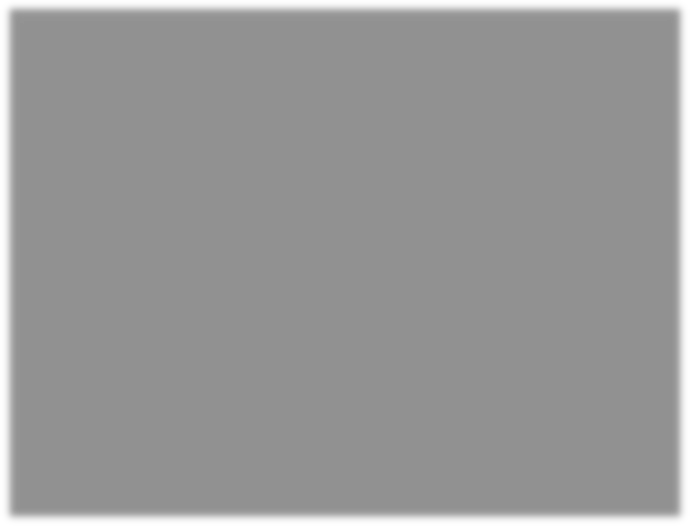 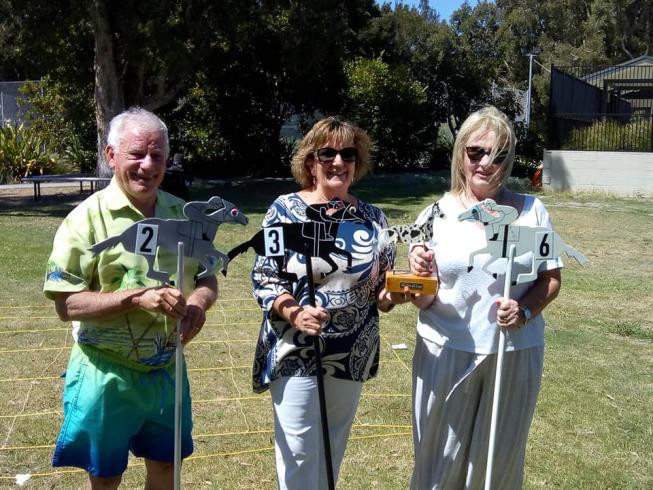 Des Cousins & Marilyn Kennedy Best Dressed CoupleBest Dressed Male Will Cok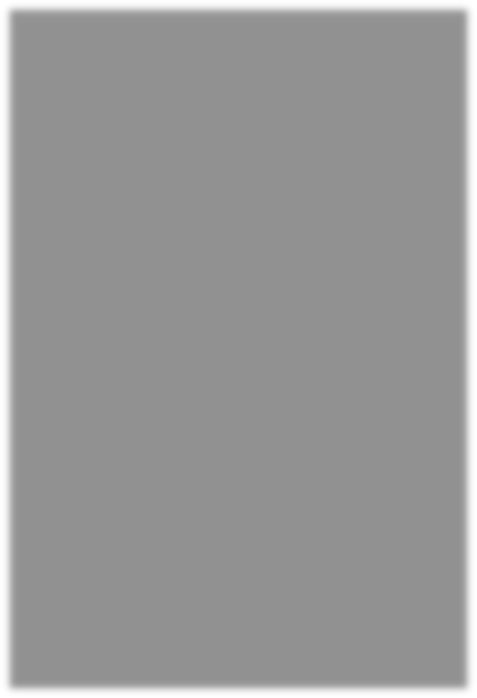 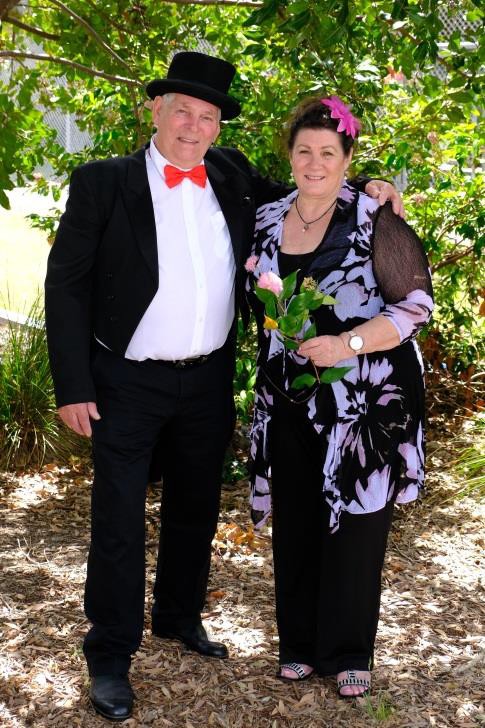 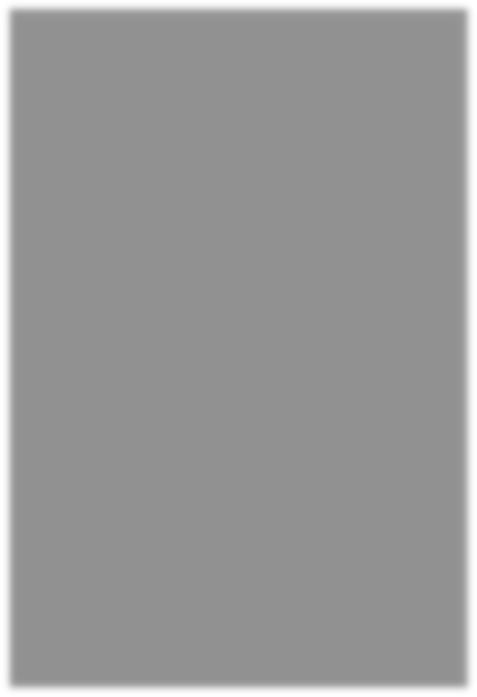 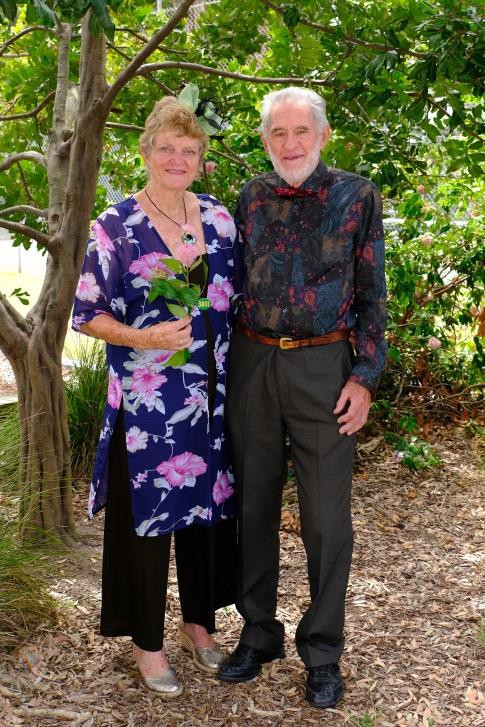 Best Dressed Lady Helen Smyth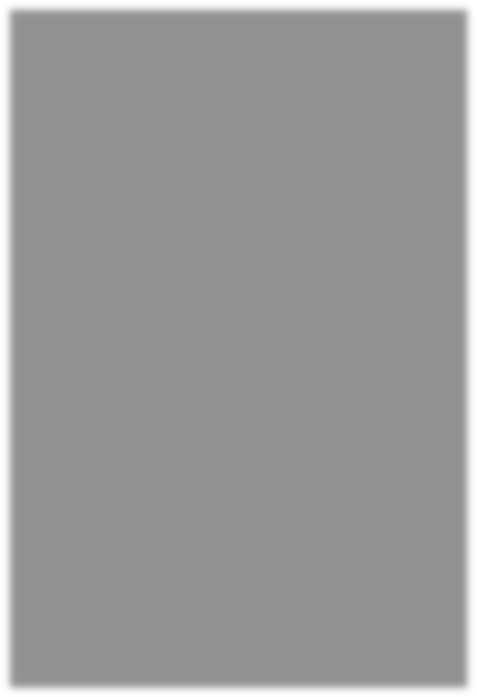 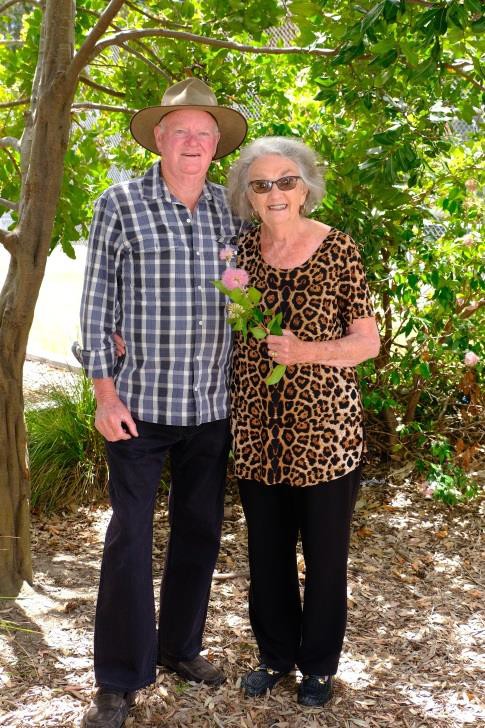 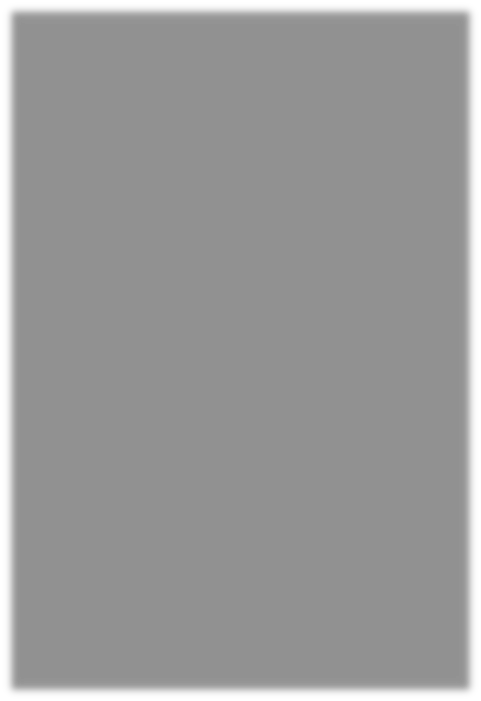 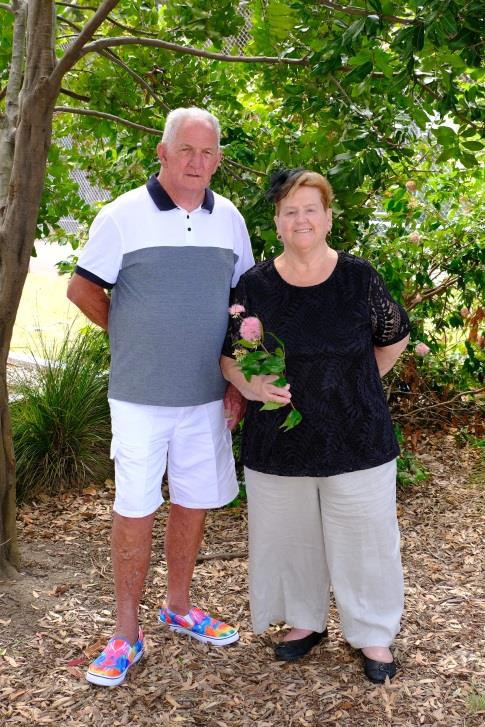 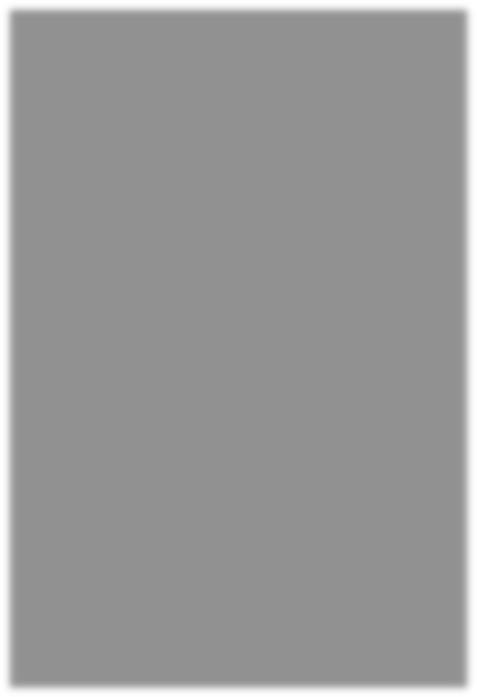 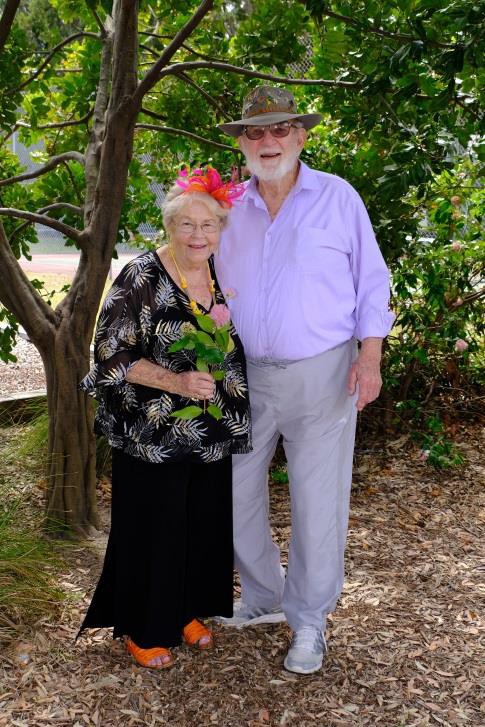 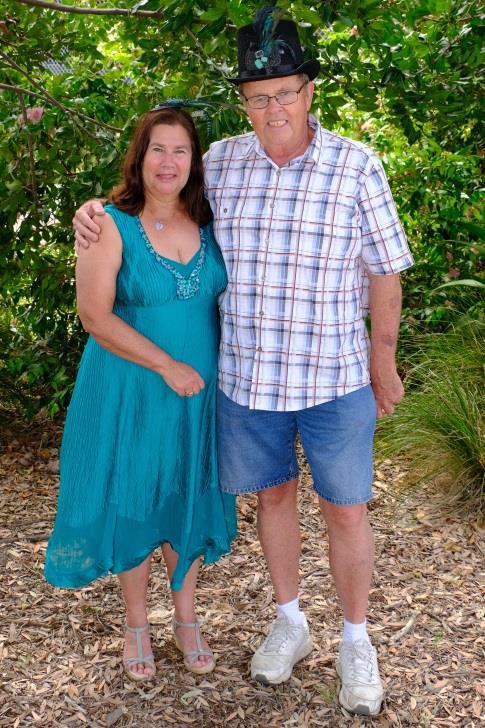 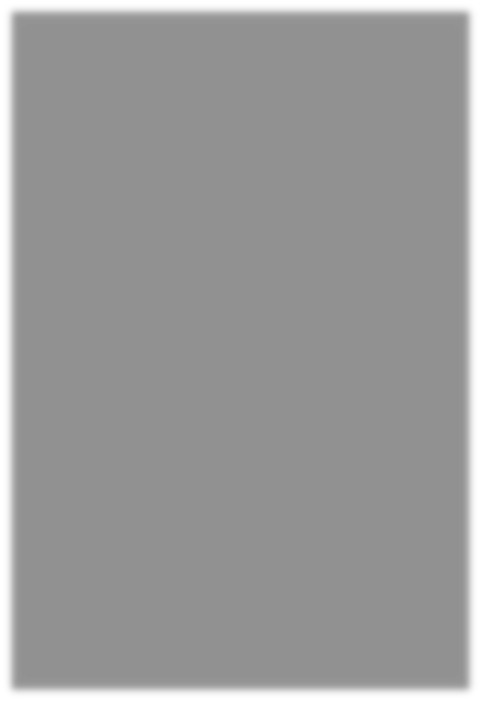 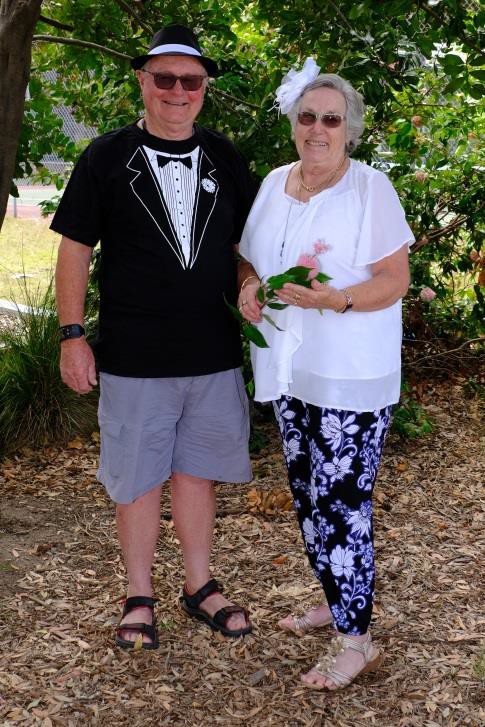 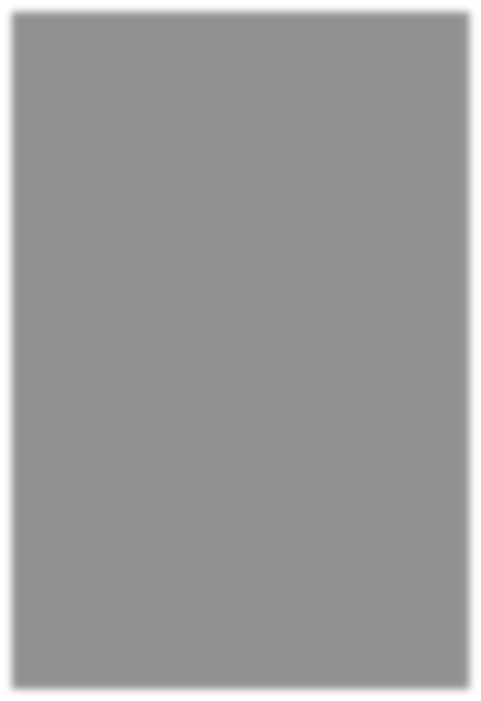 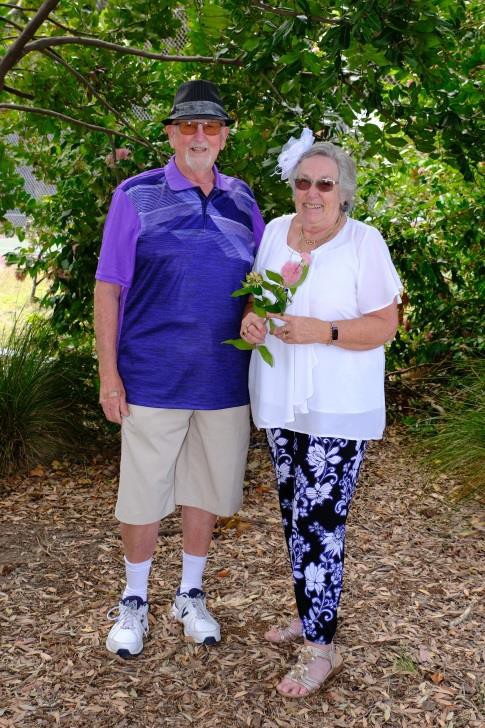 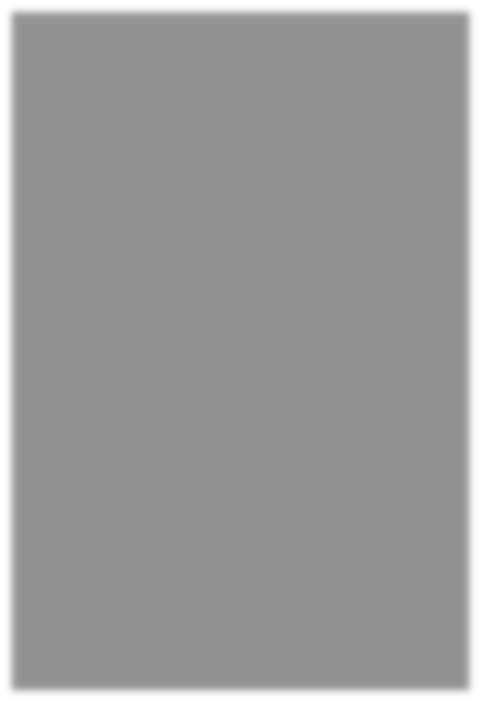 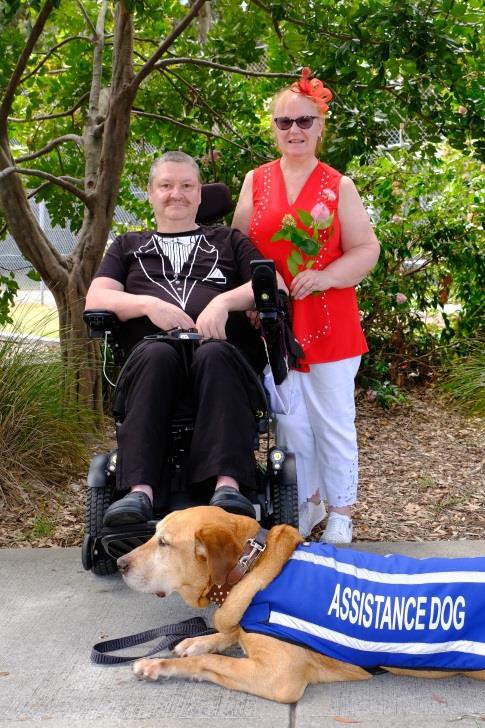 Disc Bowls CompetitionOn the left - Kerry Dawson’s photo from Facebook – caught the disc in flight and shows Marilyn’s determination to join in, even after a very recent stroke. Well done Marilyn.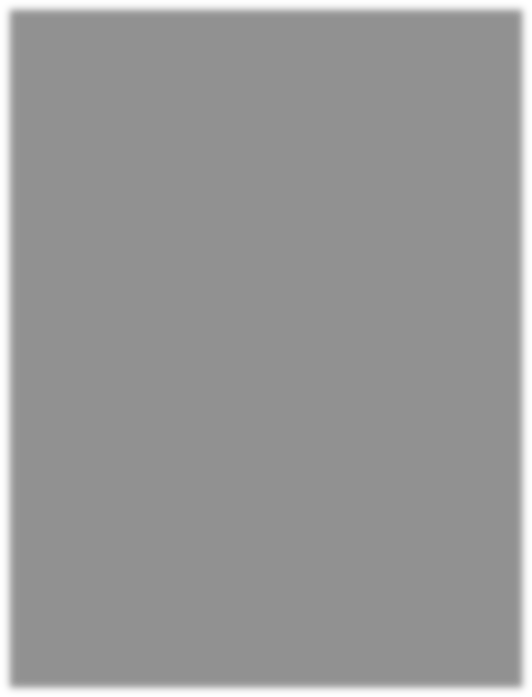 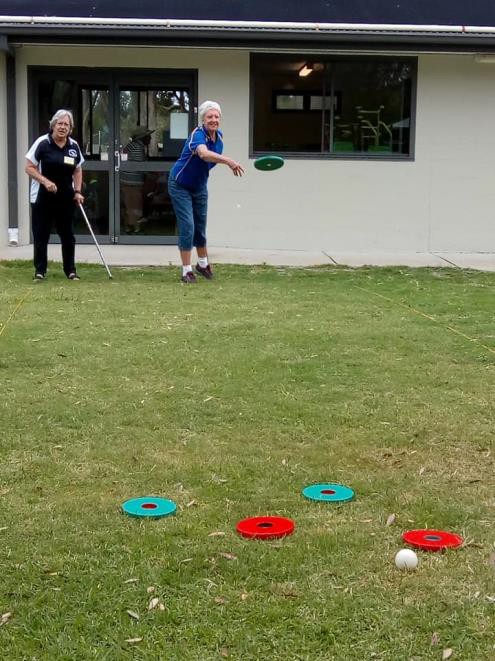 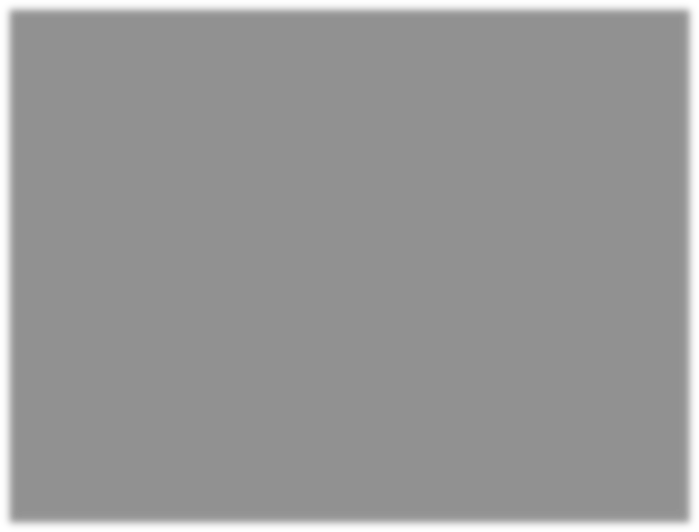 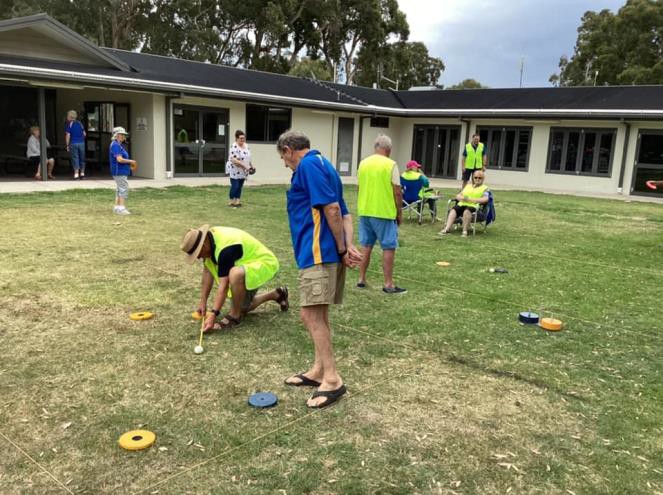 Winners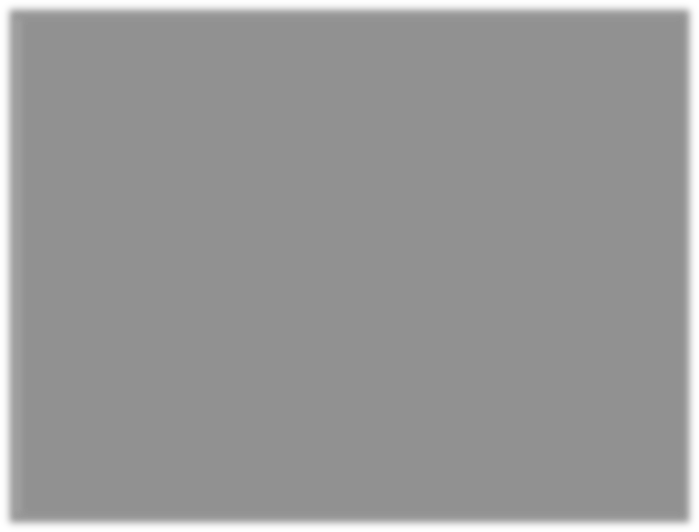 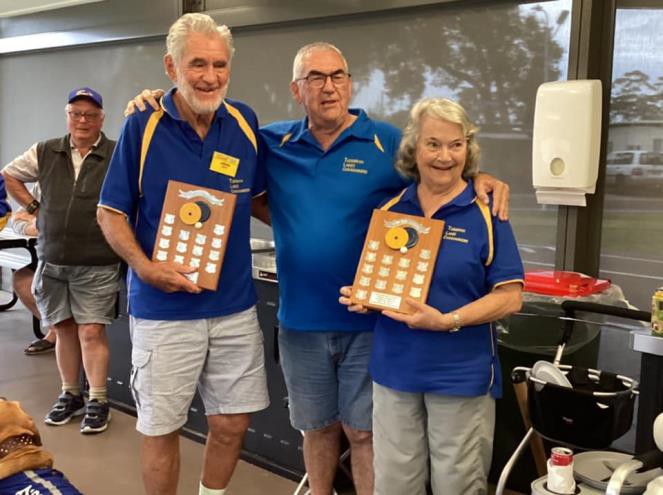 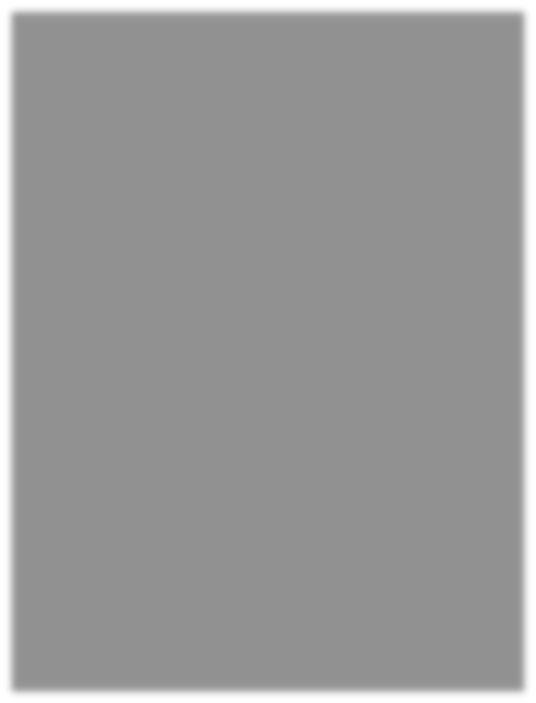 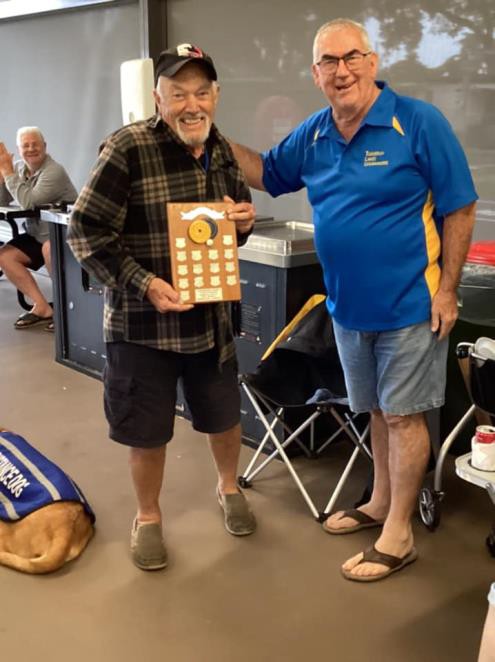 Mixed Pairs John SmythLeonie Collins Mens Single	Ross RyanLadies Single Susan Edwards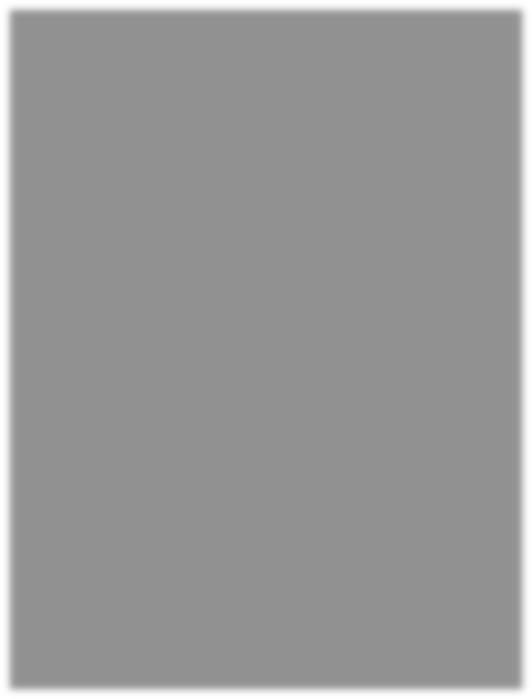 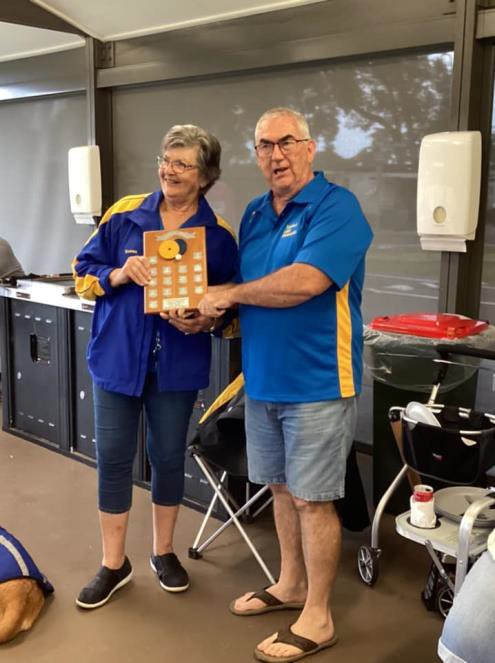 Narrabeen November 2021A good time was had by all who attended this trip. It is a chance for people to catch up with friends and family in Sydney.There was a lunch, dinner and breakfast that most of us attended. We met for morning tea and happy hour each day when we were available.Narrabeen is within easy reach of Sydney, catching the bus to Manly and a ferry to Circular Quay or catching the fast B1 bus to Sydney.It was interesting seeing the work being done on the dredging of the lake, one day it was opened then closed again so they could keep dredging.Even though the weather was not the best there was plenty to keep us busy.Helen Tanner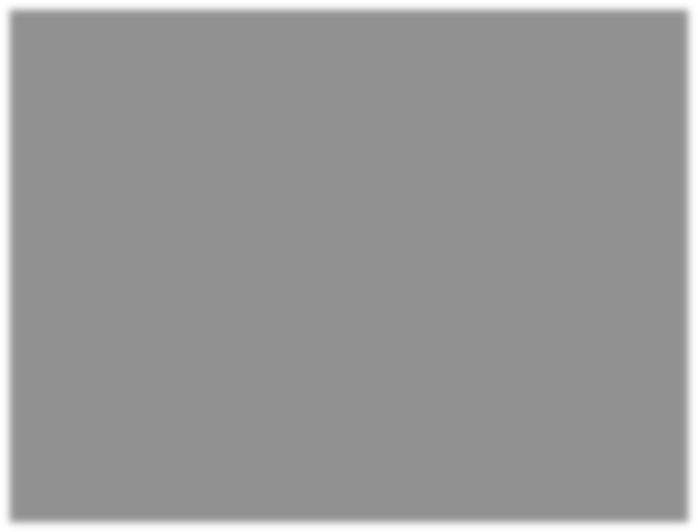 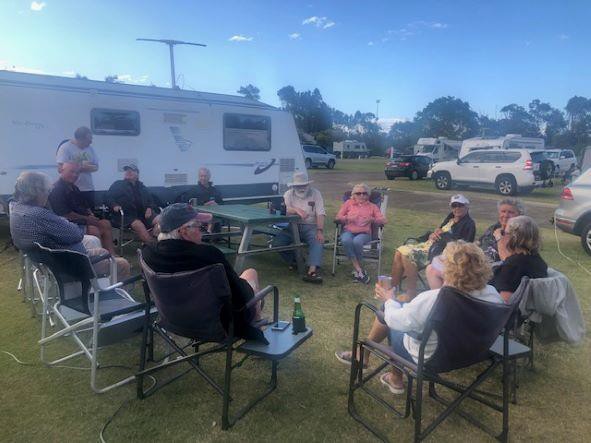 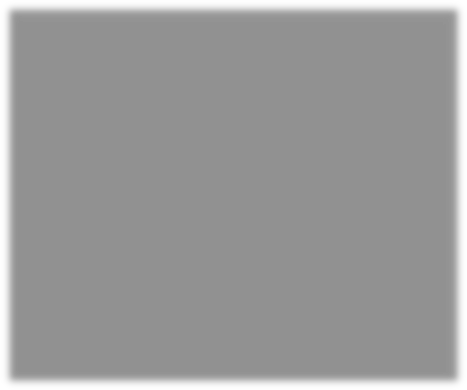 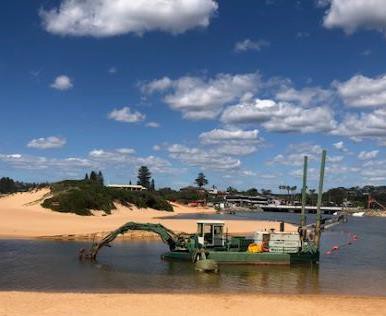 Dredging of the LakeHappy Hour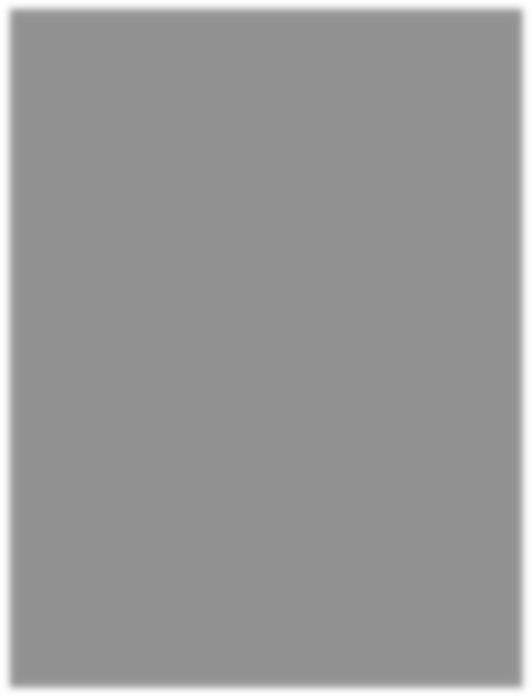 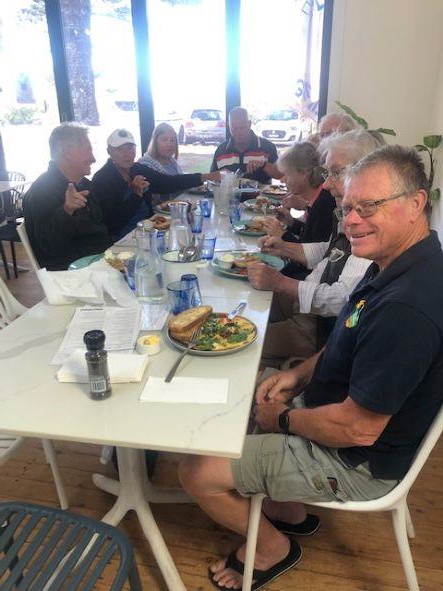 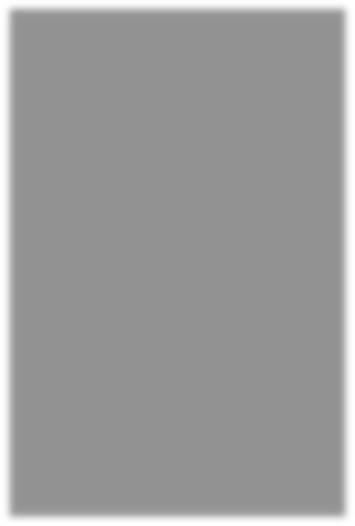 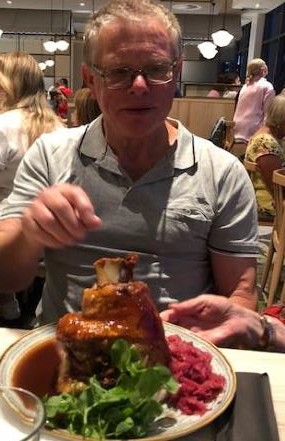 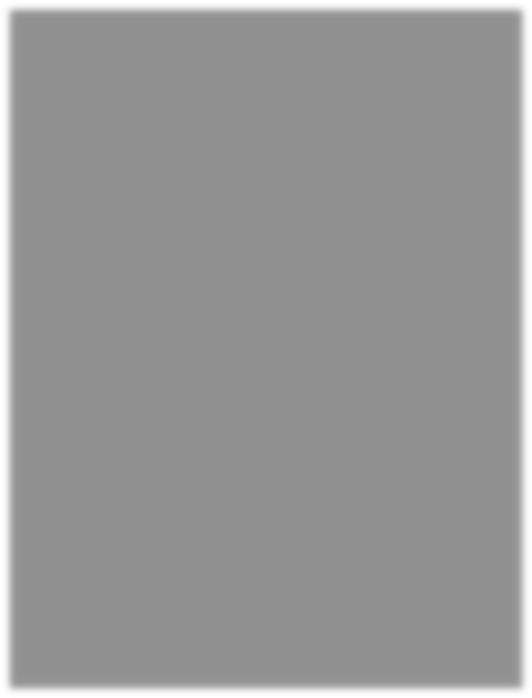 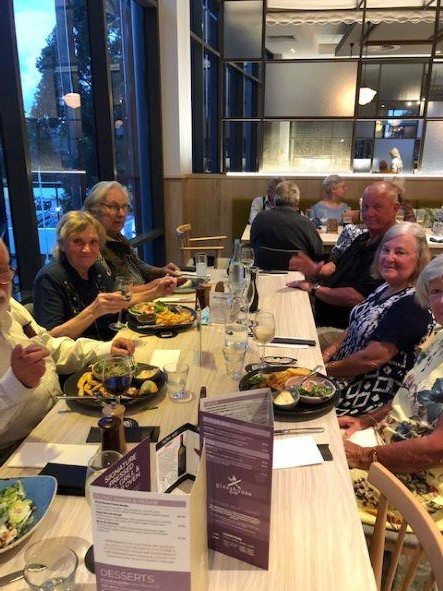 Breakfast at Cafe	John! Did you eat it?	Dinner at Pittwater RSLFOR SALE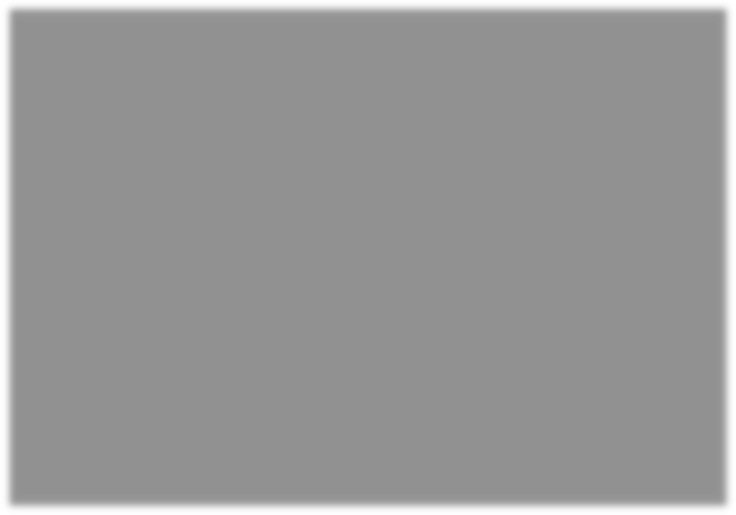 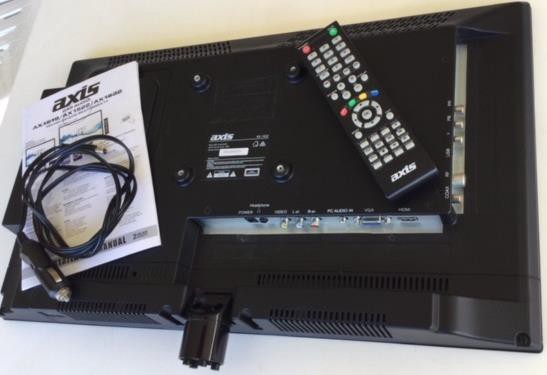 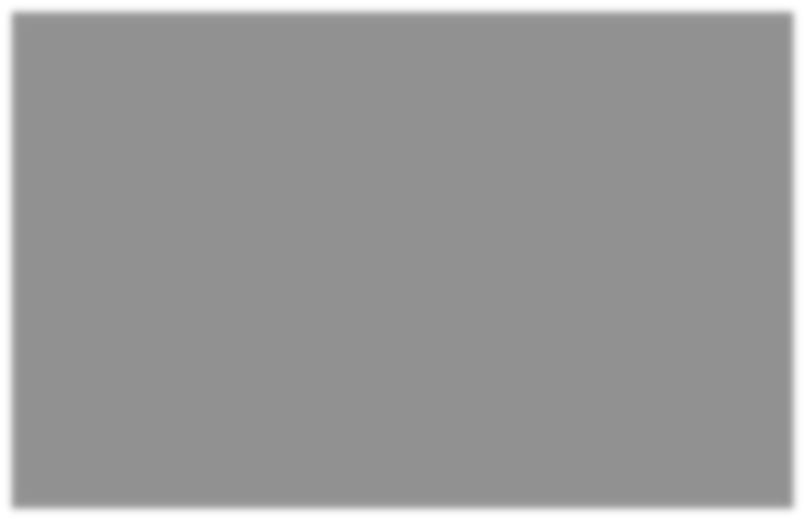 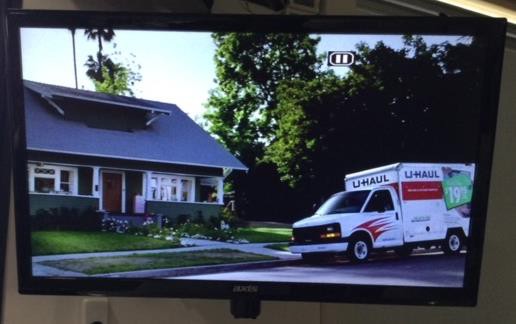 AXIS 12 Volt Caravan 22 inchTelevision Flat screen Colour TV with built-in DVD player Outside frame measures 51cm x 31 cm.Brand is recommended for RV’s and BoatsTV is in perfect working order, was replaced for same with Bluetooth Connectivity.Original price $370 - Yours for $100 Will require rear wall bracket or stand. Contact 0407 280 018 - Mike CollinsFor Sale Contact John Smyth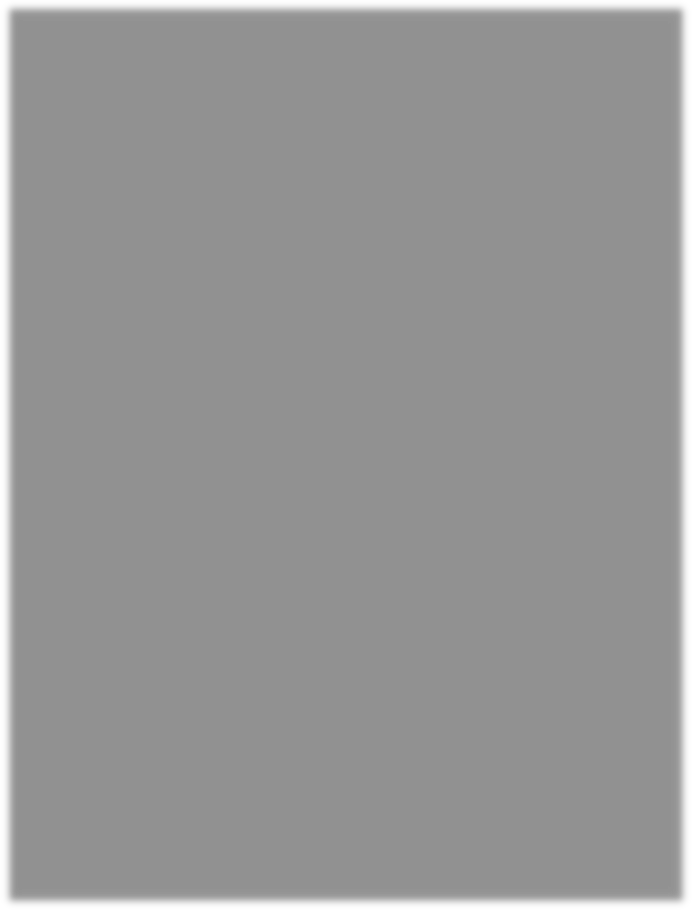 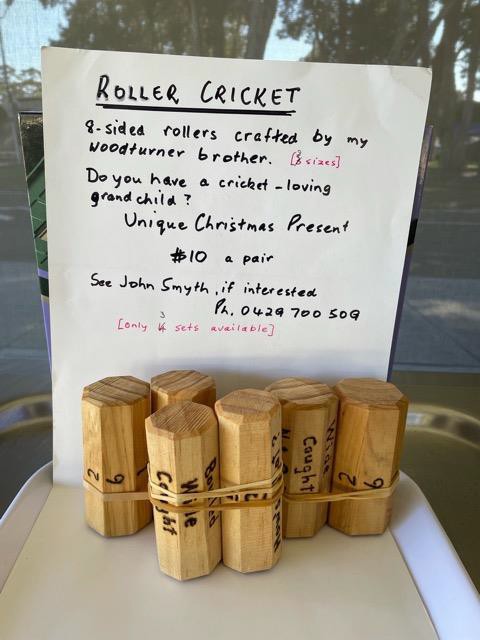 0429 700 509A game for all ages!FOR SALEContact	Ian Palmer	0411 029 434Ironman Fridge Slide Tray (suit fridge to 65-80 kg) Measured slide dimensions 350mm (w) x 590mm (l)$80.00FOR SALEGraham and Susan are refurbishing their balcony blinds.Renewal cost is over $ 9000.Our current clear plastic roller blinds, zip tracked (primrose) are still OK apart from normal ageing.We are changing the plastic for mesh.These blinds are still quite suitable for an area.We have (4) four blinds as follows.3787 w with 2200 drop.1896 w with 2200 drop1943 w with 2200 drop1913 w with 2200 dropWe are offering them for any person who can use them.Call at Lisarow to inspect and collect Make an offer.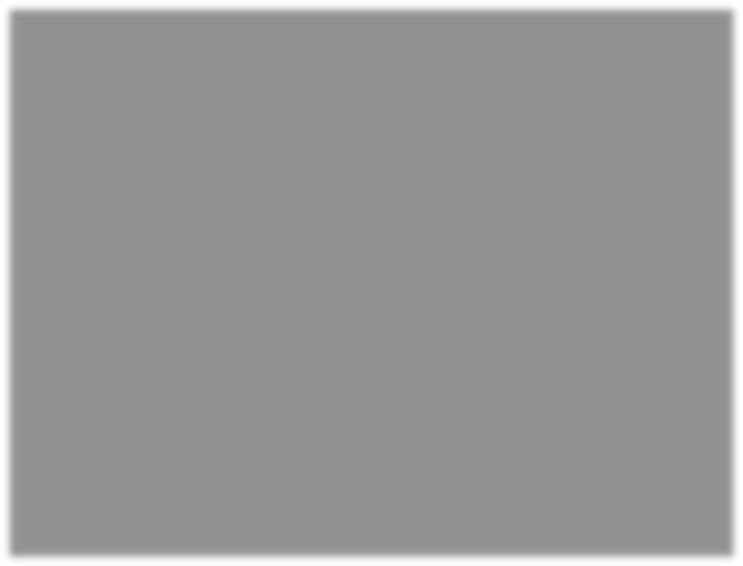 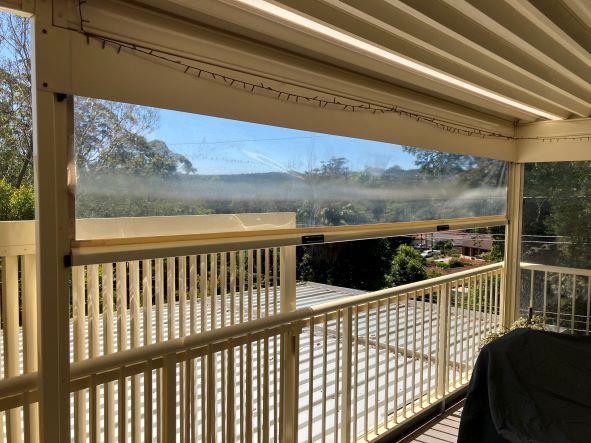 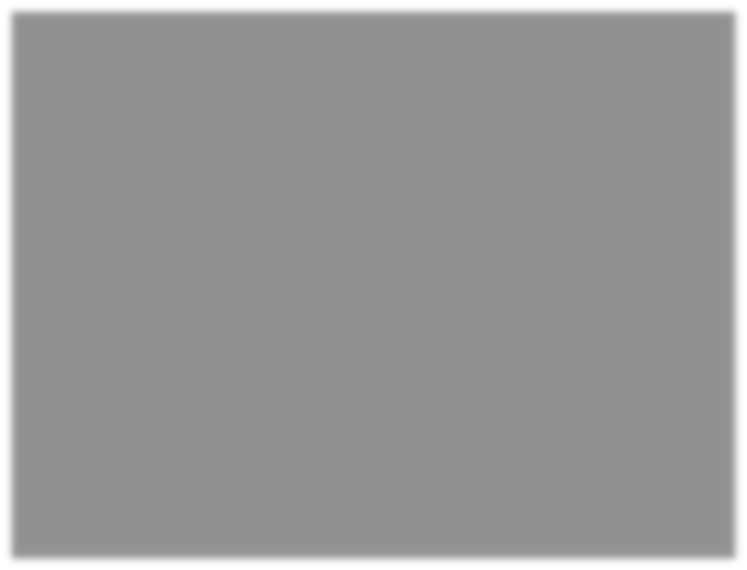 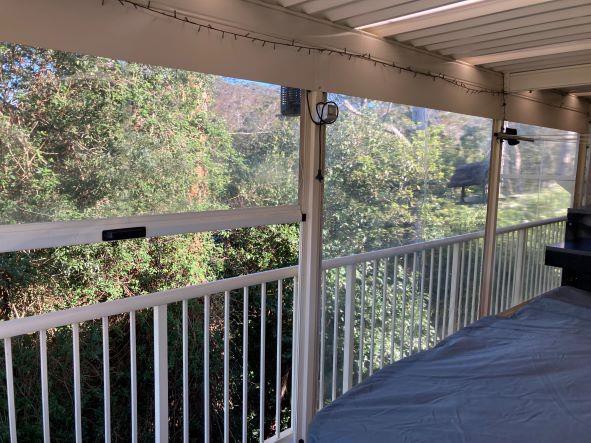 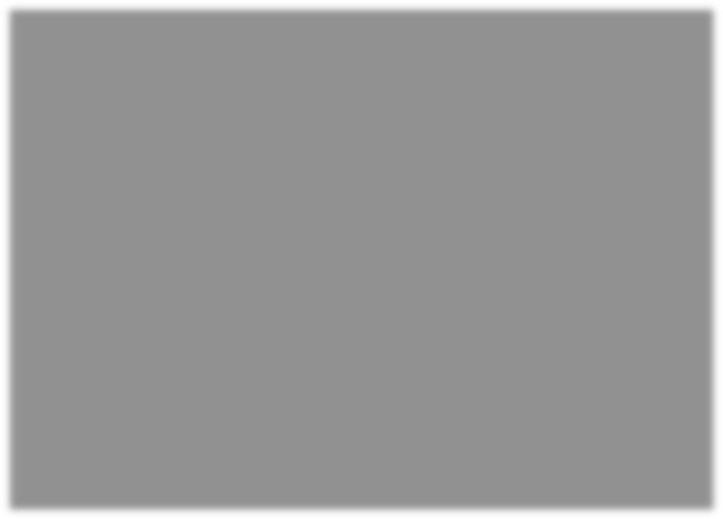 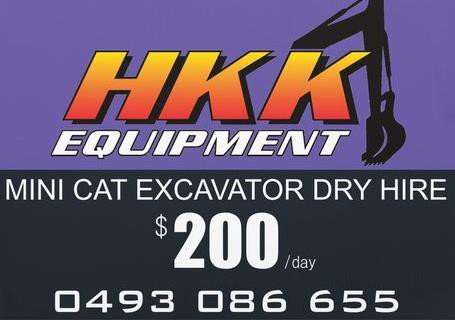 This is a new paid advertisement for a mini excavator without an operator. If you require an excavator and operator, call the number listed for a quote.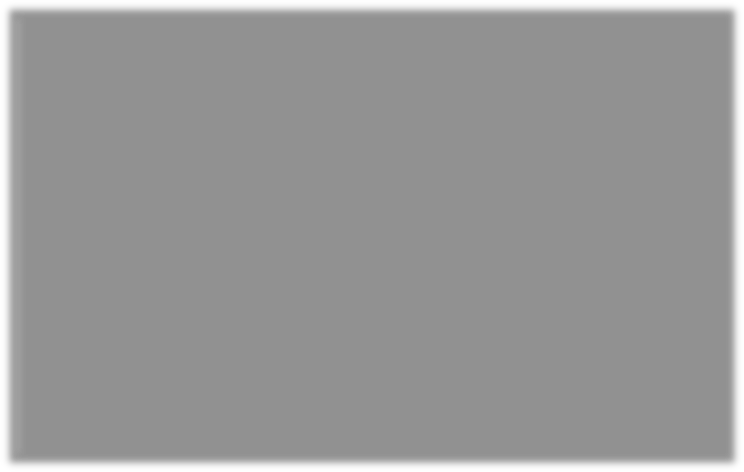 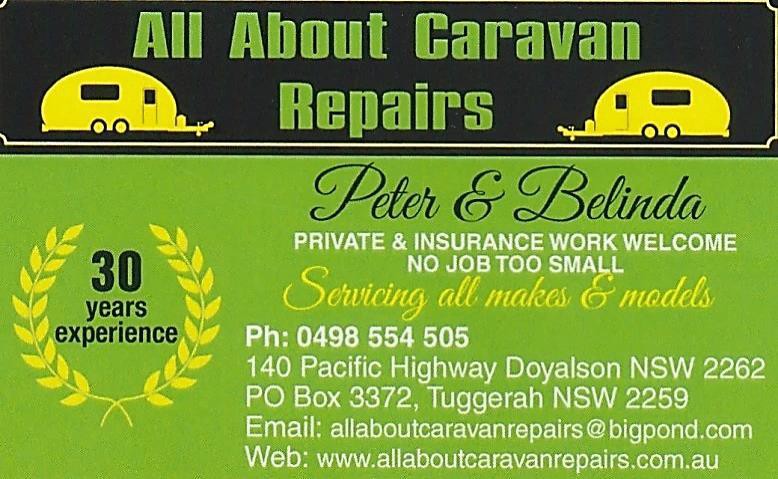 President:John Knight 4352 2264 / 0402 593 873caravannerstuggerahpresident@gmail.comSecretary:Fay Thomas 0408 271 236caravannerstuggerahsecretary@gmail.comVice President:Fay Evernden 0409 201 146Treasurer:Mike Collins 0407 280 018caravannerstuggerahtreasurer@gmail.comEditor:Leonie Collins	0419 763 107caravannerstuggeraheditor@gmail.comSocial Director:Assistant Social Director: Helen Smyth 0484 229 861Welfare:Jan Ryan 0421 886 059Members Rep:Norm Moore 4388 4556 / 0418 435 455State Rep:Peter Davidson	0429 447 467Rogers Rod2-DecShoobert Bev2-DecLaurie Wayne4-DecCurnow Laurel3-DecBaker Steve9-DecBrill Helen9-DecHolmes Jim10-DecMcConville Diana14-DecThomas Rod12-DecWilcox Gaianne20-DecCurnow Roy17-DecBrown Carol28-DecRyan Ross19-DecSmyth Helen31-DecLeotta Andy19-DecJones Douglas26-DecDawson Ron27-DecHoward Allan31-DecTuggerah Lakes CaravannersTRIP SHEETS 2022Tuggerah Lakes CaravannersTRIP SHEETS 2022Tuggerah Lakes CaravannersTRIP SHEETS 2022Tuggerah Lakes CaravannersTRIP SHEETS 2022Tuggerah Lakes CaravannersTRIP SHEETS 2022Tuggerah Lakes CaravannersTRIP SHEETS 2022DATESDESTINATIONMEMBERS ATTENDINGCONTACTPARK27 Jan – 10Feb 2022Big 4 Great Lakes TuncurryAngell A/W, Bickley/Baird C/C, Brown C, Bryce/Tanner J/H, Cok A/W, Collins M/L, Cornwell J, Dawson R/K, Edwards/Williamson S/G, Evernden/Palmer F/I, Fraser T/A, Geale W, Holmes J/L, Howard B/A, Insull B, Kane C/P, Laney R/L, Latham B/D, Laurie N/W, Lee-Sing S/W, Leotta A/L, Lindsay F/A, Maranik D/A, Marsland P/E, Olesen P/C, Rohwer P/P, Ryan J/R, Smyth H/J, Steele L/K. Treacy/Wenning J/R, Williams K, Wright/Merrett J/P	32Coral & Peter KaneBig 4 Tuncurry 6554 68273 – 10 Mar2022Canberra Tourist ParkBelshaw R, Bennett M/B, Bickley/Bird C/C, Bryce/Tanner J/H, Cok A/W, Collins L/M, Dawson R/K, Davidson/Whitehead P/Y, Dick/Moore M/T, Evernden/Palmer F/I, Geale W, Holmes L/J, Knight C/J, Latham D/B, Lee-Sing S/W, Lindsay F/A, Merrett/Wright J/P, Olesen C/P, Schultz B/A, Smyth J/H, Steele K/L, Treacy/Wenning J/R, Wilcox/Richardson G/J 23Club OrganisedCanberra Tourist Park 6130 100010 – 28 Mar2022Black Top River RunBryce/Tanner J/H, Cornwell J, Davidson P/Y, Dick/Moore M/T, Edwards/Williamson S/G, Geale W, Knight J/C, Latham D/B, Merrett/Wright J/P, Palmer/Evernden I/F, Steele K/L, Treacy/Wenning J/R 12Ian 0411 029 434Chris 0432 665 841or 4352 226422 – 29 Mar2022Barrington Tag-A-Long 2Cok W/A, Collins M/L, Cooper D, Howard B/A, Hunt B/L, Jones D/S, Laurie W/N, Lee-Sing W/S, Majchrowski R/C, Olesen P/C, Schultz B/A, Steele K/L, Stratton/Petch F/K, Wilcox/Richardson G/J, RESERVES Rohwer P/P, Geale W, Maranik D/A 17Mike 0407 280 018Leonie 0419 763 107Mar 28 –Apr 6 2022NACC National Rally Barmera SADavidson P/Y, Edwards/Williamson S/G, Knight C/J, Treacy/Wenning J/R  4Peter Davidson 0429 447 4671 – 8 April2022North HavenBryce/Tanner J/H, Collins M/L, Cooper D, Cornwell J, Insull B, Laney R/L, Lee-Sing S/W, Oakes J, Rohwer P/P, Thomas F/R, Wells J/J, Williams/Yarnton D/S, 12Fay Thomas 0408 271236North Haven 6559 9193Tuggerah Lakes CaravannersTRIP SHEETS 2022DATESDESTINATIONMEMBERS ATTENDINGCONTACTPARKApril 15 –17 2022Gates open 4 April 2022Hartwood Campfire & County Music FestivalBryce/Tanner J/H, Collins M/L, Cooper D, Geale W, Holmes J/L, Howard B/A, Hunt B/L, Kane P/C, Lindsay F/A, Majchrowski R, Marsland P/E, Smyth H/J, Steele K/K, Stratton/Petch F/K, 15Mike 0407 280 018Leonie 0419 763 107Hartwood 0456 780 824TO BE ADVISEDDel Rio Riverside Resort Wisemans FerryCollins M/L, Cowin/Robinson S/K, Geale W, Kennedy/Cousins M/D, Lee-Sing S/W, Maranik A/D, Pollard C, Rogers R/R, Ryan J/R, Schultz B/A, Thomas F/R. Treacy/Wenning J/R, Wilcox/Richardson G/J, Wright/Merrett J/P	14Fay Thomas 0408 271236Del Rio 4566 4330